Rijeka, 07.07.2023.						Na temelju članka 26. Statuta Društva Crvenog križa Primorsko-goranske županije i članka  6. Poslovnika o radu Odbora Hrvatskog Crvenog  križa – Društva Crvenog križa Primorsko-goranske županije  (DCK PGŽ)S A Z I V A M 13. E-sjednicu Odbora Društva Crvenog križa Primorsko-goranske županije koja će se održati 07. 07. 2023. g. elektronskim putem.D N E V N I   R E DUsvajanje zapisnika s 12. sjednice Odbora DCK PGŽ održane 13.6.2023. g.Informacija o potpisivanju Dodatka I. Ugovoru o sufinanciranju redovne djelatnosti u 2023. godini br. 2/10/2023Informacija o Odluci ravnateljice o ovlaštenju Branke Maračić za potpisnika dokumenata platnog prometa i izdavanja certifikata za udaljeni potpis u FINA e-clouduOdluka o raspisivanju natječaja za izbor ravnatelja/ice DCK PGŽ za mandatno razdoblje od 4 godinePrilozi: Zapisnik s 13. sjednice Odbora DCK PGŽ održane 13.6.2023. g.Prijedlog teksta natječaja za izbor ravnatelja/ice DCK PGŽ za mandatno razdoblje od 4 godine.                                                                                                                Predsjednica DCK PGŽ                                                                                                         Doc. dr. sc. Karin Kuljanić, prof. v.r.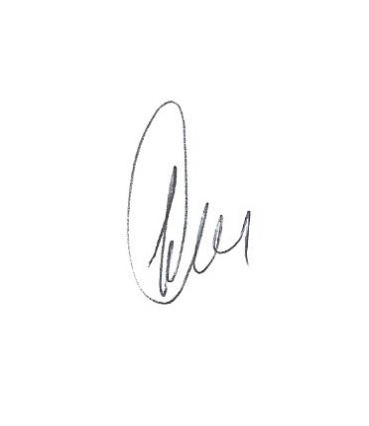 